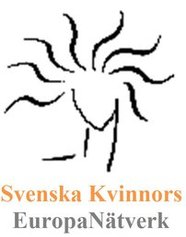 Rapport;Seminarium den 5 oktober 2017 på Mäster Olofsgården i Gamla StanMedverkande;         Christel Schultz  Verksamhetschef, Mäster Olofs Gård                                    Allan Larsson      Särskild rådgivare till EU KOM                                    Clara Berglund   Generalsekreterare, Sveriges KvinnolobbyChristel Schultz inledde kvällen med att hälsa seminariedeltagarna välkomna till Mäster OlofsgårdenChristel Schultz berättade engagerat om bakgrunden till Mäster Olofsgårdens tillkomst och om deras målsättning i dåtid och nutid, med en omfattande kulturverksamhet såväl som social- och utbildningsverksamhet. Seminariets deltagare var så engagerade att höra mer om verksamhetenatt de inbjöds till ett studiebesök.SKEN har som medlem i MO fått möjlighet att förlägga sitt seminarium till Salongen, ett mycket vackert och funktionellt rum. Vi tackar MO för detta.Allan Larsson - Nystart för EU som en Social UnionBakgrund; Europeiska kommissionens ordförande Jean-Claude Juncker utsåg 2016 Allan Larsson till särskild rådgivare för den europeiska pelaren för sociala rättigheter.  I samband med detta gjorde han uttalandet att han önskade utveckla en europeisk pelare för sociala rättigheter där man tar hänsyn till de föränderliga förutsättningarna inom arbetslivet. Denna pelare bör komplettera vad EU redan har uppnått vad gäller skydd för arbetstagare i EU.Allan Larsson fick i uppdrag att arbeta fram och inleda ett brett samråd om den europeiska pelaren för sociala rättigheter.Allan Larsson informerade om sitt uppdrag och de resultat och förslag som han sammanställt.Europeiska Unionens Toppmöte i Göteborg den 17 november 2017 påminner om de framgångar och beslut, som tidigare Kommissionsordförande Jacque Delor genomdrev, under perioden 1992-2003, för ett EU som en Social Union. Beslut togs, med stöd av EU Parlamentet och Ministerrådet, om en social inriktning mot bl.a. jämställdhet.”SKEN bidrog till paragrafen i EUs gällande stadga om jämställdhet mellan kvinnor och män.”Med många nya medlemsländer och finanskris bröts utvecklingen.Under toppmötet 2017 kommer stats- och regeringschefer och arbetsmarknadens parter att diskutera hur man kan främja rättvisa jobb och tillväxt.Läs vidare nedan i presentationerna av Allan Larssons två Memoböcker ,utgivna 2014 Bryta ny mark och 2015 Min Europeiska resaFöreläsningen gav upphov till många frågor och inlägg från deltagarna. Kaffepaus med fortsatta gruppdiskussioner avslutade första delen av seminariet.Clara Berglund, Generalsekreterare i Sveriges kvinnolobbyHur ser vår organisation på Jämställdhet inom EUJämställdhetskonferens inför toppmötet för rättvisa jobb och tillväxt.Målgruppen är Jämställdhetsministrar.Den 7-8 november arrangeras en särskild ministerkonferens om jämställdhet av Göteborgs universitet. Konferensen hålls inför EU-toppmötet om rättvisa jobb och tillväxt som äger rum i Göteborg den 17 november. Sveriges Kvinnolobby medverkar vid båda tillfällena.Jämställdhetsministrar från medlemsstater, företrädare för arbetsmarknadens parter, EU-kommissionen, EU:s jämställdhetsinstitut och företrädare för civilsamhället deltar.– Det är svårt att diskutera välfungerande och rättvisa arbetsmarknader och hållbara sociala trygghetssystem utan att lyfta jämställdheten. Därför kommer jämställdhetsperspektivet att vara en fråga som kommer upp vid toppmötet. Jämställdhetsperspektivet är även en central fråga i diskussionen om EU:s framtid i bred bemärkelse.OM ORGANISATIONENSveriges Kvinnolobby är en partipolitiskt obunden och ideellt verksam paraplyorganisation för svensk kvinnorörelse. Under paraplyet finns 47 medlemsorganisationer bl.a. SKEN, som arbetar för att stärka kvinnors position i samhället.Sveriges Kvinnolobbys arbete vilar på feministisk grund och verkar för kvinnors fulla mänskliga rättigheter i ett jämställt samhälle. All verksamhet utgår från FN:s Kvinnokonvention (CEDAW) och Beijing Platform for Action, samt EU:s verksamhet rörande kvinnors rättigheter och jämställdhet mellan kvinnor och män.Sveriges Kvinnolobby arbetar för att ett kvinno- och jämställdhetsperspektiv ska finnas i alla politiska, ekonomiska och sociala sammanhang, såväl lokalt och nationellt, som europeiskt och internationellt. Man är den svenska sektionen inom European Women´s Lobby (EWL), den europeiska paraplyorganisationen för nationella och europeiska kvinnoorganisationer som har över tvåtusen medlemsorganisationer. Genom, och tillsammans med, den europeiska kvinnolobbyn bedriver man kontinuerligt påverkansarbete för kvinnors rättigheter och jämställdhet i EU-politiken. Aktuella frågor är flyktingpolitiken som man anser ska vara gemensam inom EU. EWL arbetar bl.a. med frågor om prostitution, migration och ekonomisk jämställdhet.EWL anser att kvinnor ska prioriteras bland kvotflyktingarna.Klart är att nationalistiska krafter alltid är negativa för kvinnor.Sveriges Kvinnolobby har konsultativ status hos FN:s ekonomiska och sociala råd (ECOSOC) och företräder sina medlemsorganisationer vid FN:s Kvinnokommission, Commission on the Status of Women (CSW), som äger rum i New York varje år.Man är också medlemmar i Civos (civilsamhällets organisationer i samverkan) och arbetar för att föra fram ett jämställdhetsperspektiv inom civilsamhället, samt förbättra kvinnorörelsens villkor och villkoren för kvinnor inom det civila samhället.Sveriges Kvinnolobby fungerar som remissinstans till riksdag och regering. Kvällens seminarium avslutades med en lång varm applåd och attSKENs företrädare avtackade de medverkande med blommor.Diskussionerna fortsatte i smågrupper medan lokalen sakta tömdes.Deltagarna tackade SKEN för en mycket givande kväll.Siw WarstedtStyrelseledamot i SKENOBS! Nedan kan man ta del av omfattande intressant bakgrundsinformation till kvällens föreläsningar.Allan Larsson - var AMS-chef 1983 - 1989, finansminister 1990 - 1991, riksdagsledamot 1991 - 1995. Han var därefter generaldirektör i EU-kommissionen 1995 - 2000 med ansvar för arbetsmarknad, sysselsättning och sociala frågor.Allan Larssons första Memobok  -  Bryta ny mark, kom ut 2014. 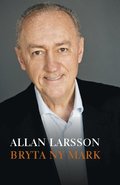 I Bryta ny mark publicerar Allan Larsson tre Memon om stora politiska omprövningar som han medverkat i: förnyelsen på 1980-talet av arbetsmarknadspolitiken och arbetsförmedlingens organisation, stabiliseringsavtalet 1991, som blev ett genombrott f..."Av alla mina år i politik och förvaltning finns det inget år som motsvarar 1997 - i form av stora förändringar och politiska genombrott som skapar nya förutsättningar och nya möjligheter. Det var "skördetid" efter Jacques Delors och hans tio år som kommissionspresident med omfattande nya initiativ och reformer avslutade med projektet om tillväxt, konkurrenskraft och sysselsättning", skriver Allan Larsson i Min europeiska resa.

Boken innehåller fem Memon. Det första handlar om tillkomsten av "det nya Europa", det andra om Sveriges väg till medlemskap i EU. I det tredje beskriver Allan Larsson sitt uppdrag från ledarna för de europeiska socialdemokratiska partierna att arbeta fram programmet Sätt Europa i arbete. Det fjärde Memot har titeln Skördetid efter Jacques Delors och handlar om hur idéerna från Delors Vitbok omsattes i en ny strategi för arbete och tillväxt med nya idéer om "social policy as a productive
factor".

Det sista Memot har titeln Eftertankar och handlar om vad EU har uppnått under de senaste 20 åren - och om den pågående ekonomiska och sociala krisen: "Vi har vant oss vid att varje gång EU hamnat i en kris, har unionen kommit stärkt ur den. Det vore lättsinnigt att ta för givet att samma sak kommer att ske denna gång".
Min europeiska resa kom ut 2015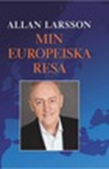 "Av alla mina år i politik och förvaltning finns det inget år som motsvarar 1997 - i form av stora förändringar och politiska genombrott som skapar nya förutsättningar och nya möjligheter. Det var "skördetid" efter Jacques Delors och hans tio år som kommissionspresident med omfattande nya initiativ och reformer avslutade med projektet om tillväxt, konkurrenskraft och sysselsättning", skriver Allan Larsson i Min europeiska resa.

Boken innehåller fem Memon. Det första handlar om tillkomsten av "det nya Europa", det andra om Sveriges väg till medlemskap i EU. I det tredje beskriver Allan Larsson sitt uppdrag från ledarna för de europeiska socialdemokratiska partierna att arbeta fram programmet Sätt Europa i arbete. Det fjärde Memot har titeln Skördetid efter Jacques Delors och handlar om hur idéerna från Delors Vitbok omsattes i en ny strategi för arbete och tillväxt med nya idéer om "social policy as a productive factor".

Det sista Memot har titeln Eftertankar och handlar om vad EU har uppnått under de senaste 20 åren - och om den pågående ekonomiska och sociala krisen: "Vi har vant oss vid att varje gång EU hamnat i en kris, har unionen kommit stärkt ur den. Det vore lättsinnigt att ta för givet att samma sak kommer att ske denna gång".
 UTDRAG från EuropaportalenTEMA Sociala frågor i EULagom till det informella EU-toppmötet i Göteborg 17 november hoppas EU-kommissionen att EU-parlamentet och ministerrådet kan enas om den sociala pelaren i form av ett gemensamt uttalande.  Men först diskuteras pelaren på ministernivå i Bryssel 23 oktober.Enligt den svenska regeringen är det viktigt för hela EU:s sammanhållning och den inre marknaden att möta de sociala utmaningarna. Sverige borde därför menar regeringen driva på så att även EU:s fattigaste länder involveras i arbetet med pelaren och dess 20 rättigheter.En majoritet i riksdagen stödjer den sociala pelaren medan oppositionsledarna Anna Kinberg Batra (M) och Annie Lööf (C)avvisat idéen med att det på sikt riskerar att flytta makt till Bryssel. I en gemensam reservation för M, C och KD skriver partierna "att en grund skapas för att driva fram lagstiftning som idag inte är EU-gemensam".Arbetsmarknadens parter är delade i frågan. De fackliga organisationer LO, TCO, Saco tillsammans med arbetsgivarorganisationen SKL välkomnar den sociala pelaren medan arbetsgivarorganisationen Svenskt Näringsliv avvisar förslaget.Kopplat till den sociala pelaren lade EU-kommissionen i april fram ett lagförslag som ska öka jämställdhet i arbets- och familjelivet i form av bland annat mer föräldraledighet. Även andra förslag och dokument lades fram inom ramen för den sociala pelaren, se nedan.Bakgrund
Sociala frågor i EU är enligt EU-kommissionen en kombination av tre olika aspekter: lika möjligheter och tillgång till arbetsmarknaden, rättvisa arbetsvillkor och social trygghet och inkludering. För att få ett samlat grepp på frågorna föreslog kommissionen i april konceptet social pelare. Medlemsländernas regeringar ska enligt planerna börjar diskutera förslaget 15 juni i Bryssel. Den sociala pelaren är namnet på 20 principer och rättigheter. Hur väl länderna uppfyller principerna kommer att kunna följas genom en årlig sammanställning i en så kallad resultattavla.Men eftersom EU saknar befogenheter att besluta om merparten av principerna blir det upp till medlemsländer eller arbetsmarknadens parter att själva förverkliga dem. Till Europaportalen säger Christian Wigand som är EU-kommissionens presstalesperson för sysselsättningsfrågor att genomförandet av den sociala pelaren är en dynamisk process där EU kan spela en viss roll.“För vissa principer och rättigheter kan uppdatering eller komplettering av EU-lagstiftning bli nödvändigt för att göra dem effektiva, för andra kan icke-lagstiftande åtgärder vara tillräckliga. Vi har börjat med fyra konkreta förslag och fler kan följa. Det är ett pågående arbete.”De fyra förslagen är uppdelade i ett lagförslag, en tolkning av rättsläget och två samråd mellan arbetsmarknadens parter.Om jämställdhet i arbets- och familjelivet. EU-kommissionen föreslår en rad förändringar för att skapa en bättre balans mellan arbetsliv och familjeliv. Bland annat ska varje förälder ha rätt till minst fyra månaders föräldraledighet tills barnet har fyllt 12 år. Se den sociala pelarens punkter nummer 2 och 9.Nya rättsfall som rör EU:s arbetstidsdirektiv har tillkommit som enligt kommissionen kräver en grundlig tolkning. Därför ger kommissionen medlemsländerna konkret vägledning i hur direktivets olika delar ska tolkas, exempelvis vid överföring av betald semester eller vad som ska räknas in i en maximal arbetsvecka på 48 timmar och hur arbetsveckan kan variera i tid under en fyramånadersperiod.EU-kommissionen vill att arbetsmarknadens parter ger sin syn på ett möjligt EU-upplägg för att hantera frågan om social trygghet och sociala förmåner i vid mening för personer som har andra sysselsättningsformer än en traditionell heltidsanställning. Hit räknas även egenföretagare. Enligt EU-kommissionen har upp till hälften av de personer som inte har traditionell heltidsanställning i varierande grad bristande socialt skydd. Detta ger en sämre fungerande arbetsmarknad och lägre tillväxt, menar kommissionen. Se den sociala pelarens punkter nummer 5, 6, 12, 13 och 15.Är det dags att uppgradera EU: s minimidirektiv från 1991 om arbetsgivarnas skyldighet att skriftligt informera anställda om deras grundläggande anställningsvillkor? Den frågan vill EU-kommissionen att arbetsmarknadens parter reder ut. Enligt kommissionen har så mycket hänt på arbetsmarknaden att en översyn av direktivet är nödvändig. Men inte bara det. Kommissionen vill gärna se en utveckling för att uppnå “lika tillgång till ett antal viktiga rättigheter för alla arbetstagare”. Se den sociala pelarens punkt nummer 7.Tidigare i år
Inför förslaget om en social pelare ställde sig EU-parlamentet i januari 2017 bakom en önskelista på vad den ska innehålla och vilket fokus EU bör ha på sociala frågor. Med knapp marginal, 317 mot 315, röstade även EU-parlamentarikerna för att det bör föras in ett socialt protokoll nästa gång EU-fördraget öppnas.10 oktober 2017DEN SOCIALA PELARENDe 20 principer och rättigheter nedan föreslår kommissionen ska utgöra grunden till en europeisk social pelare. Det blir upp till de enskilda medlemsländerna och i viss mån arbetsmarknadens parter att bestämma hur och i vilken utsträckning den sociala pelaren ska genomföras i respektive land:Lika möjligheter och tillgång till arbetsmarknaden1. Rätten till utbildning och livslångt lärande.2. Jämställdhet mellan könen.3. Lika förutsättningar oavsett exempelvis ursprung, religion, funktionshinder eller sexuell läggning.4. Aktivt stöd för att hitta sysselsättning.Rättvisa arbetsvillkor5. Säker och anpassningsbar anställning.6. Löner som garanterar en anständig levnadsstandard.7. Information om anställningsvillkor och skydd vid uppsägning.8. Dialog mellan arbetsmarknadens parter och att löntagare involveras i frågor som berör dem.9. Balans i arbetslivet mellan jobb och fritid.10. Hälsosamma, säkra och ändamålsenliga arbetsplatser.Social trygghet och inkludering11. Rätt till barnomsorg och skydd mot barnfattigdom.12. Social trygghet13. Rätt till skälig arbetslöshetskassa.14. Minimiinkomst.15. Skäliga pensioner.16. Tillgång till överkomlig, förebyggande och botande sjukvård av god kvalitet.17. Inkluderande i samhället av personer med funktionsnedsättningar.18. Rätten till långsiktig vård.19. Stöd och boende till hemlösa.20. Tillgång till grundläggande tjänster som vatten, renlighet och energi.Hela listan EUROSTATS RESULTATTAVLAEU:s statistikbyrå Eurostat har satt samman en så kallad resultattavla som mäter utvecklingen kring flera av den sociala pelarens rättigheter i medlemsländerna. Där framgår att skolavhoppen minskat, likaså minskar skillnaderna i sysselsättning mellan män och kvinnor och andelen unga människor som varken arbetar, praktiserar eller studerar har blivit färre sedan 2005. Sysselsättningen har gått upp och arbetslösheten har minskat. Samtidigt är andelen EU-bor som riskerar fattigdom oförändrad.